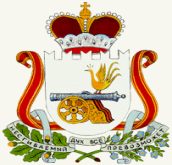 СОВЕТ ДЕПУТАТОВИГОРЕВСКОГО СЕЛЬСКОГО ПОСЕЛЕНИЯХОЛМ-ЖИРКОВСКОГО РАЙОНА СМОЛЕНСКОЙ ОБЛАСТИРЕШЕНИЕ                          от 26.12.2012г.                                                                           №  52Об утверждении  структурыАдминистрации Игоревскогосельского поселенияХолм-Жирковского районаСмоленской области   Совет депутатов муниципального образования  Игоревского сельского поселения Холм-Жирковского района Смоленской области    РЕШИЛ:Утвердить  прилагаемую структуру Администрации муниципального образования Игоревского сельского поселения Холм-Жирковского района Смоленской области.Настоящее  решение вступает в силу с момента его подписания.Глава муниципального образованияИгоревского сельского поселенияХолм-Жирковского районаСмоленской области                                                                       Т.А. Семёнова                     Приложение к решению                       Совета депутатов Игоревского сельского поселения                       Холм – Жирковского района Смоленской области                                                                                                            от 26.12.2012г. № 52СтруктураАдминистрации Игоревского сельского поселения Холм - Жирковского района Смоленской области Глава муниципального образования(возглавляет администрацию)Ведущий специалист(возложены функцииглавного бухгалтера)Старший менеджер(возложены функции по земельным отношениям)Специалист I категории(возложены функциипо ведению делопроизводства в администрации, выдача справок, статистикаИнспектор(возложены функции по обеспечению деятельности представительного органа поселения)Инспекторповоинскому учету(возложены функции регистрации граждан, ведение похозяйственного учета)Бухгалтер(возложены функции по кассе, начислению заработной платы)Работники      рабочих специальностей